Pszczoły, osy, szerszenie – pierwsza pomoc przy użądleniach. Jak się zachować, gdy dojdzie do użądlenia przez pszczołę lub osę?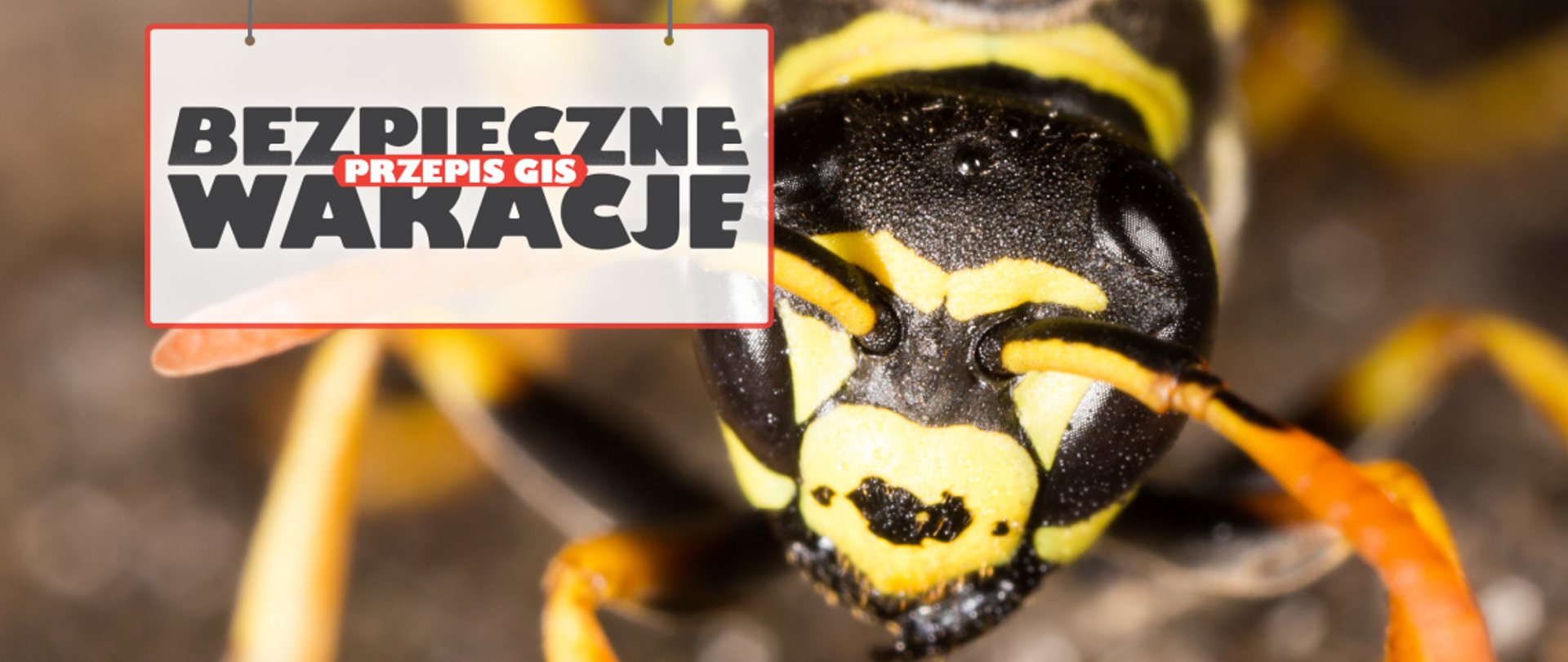 Zwykle użądlenie jest niegroźne i powoduje jedynie zaczerwienienie, ból lub pieczenie. W skrajnych przypadkach użądlenia mogą doprowadzić jednak do wstrząsu anafilaktycznego.W dwóch przypadkach użądlenie przez owada jest szczególnie niebezpieczne: jeżeli pszczoła albo osa zaatakowała okolicę ust, gardła lub języka (powstający obrzęk może być przyczyną zablokowania drożności dróg oddechowych) lub jeśli osoba użądlona jest uczulona na jad owada. Obie sytuacje mogą zagrażać życiu i wymagają jak najszybszej pomocy lekarskiej.UżądleniaPojedyncze użądlenie owada nie powinno być niebezpieczne, ale wrażliwość poszczególnych osób na jad owadów jest zróżnicowana. Najgroźniejsze są użądlenia w okolice szyi, podniebienia, języka, wewnętrznej powierzchni policzków. Powodują obrzęk błon śluzowych, krtani i zablokowanie dróg oddechowych. Warto wiedzieć, że pszczoła może użądlić tylko raz, żądło jest wyposażone w zaczepy, które zatrzymują je w skórze. Osa, szerszeń oraz trzmiel mogą żądlić wielokrotnie, dlatego trzeba liczyć się z kolejnymi atakami.RadaŻądlące owady wybierają kolory ciemne, więc aby zmniejszyć ryzyko użądlenia, lepiej nosić ubrania o jasnych kolorach. Najlepiej unikać – silnych perfum, płynów po goleniu, innych wonnych preparatów.NIEBEZPIECZNE są osy, zabicie jednej powoduję atak wszystkich os  z gniazda, ponieważ w chwili zabicia rozrywa się woreczek jadowy, który uwalnia substancje chemiczną, której woń prowokuje owady do ataku.W chwili użądlenia wstrzyknięty jad powoduje:ból;zaczerwienienie;obrzęk.Dolegliwości te utrzymują się od kilku godzin do doby, wpływ ma na to ilość użądleń, rodzaj owada, indywidualna odporność organizmu.W  przypadku osób uczulonych może dojść do wstrząsu anafilaktycznego.Niepokojące objawy:bladość skóry;spadek ciśnienia krwi;zawroty głowy;nudności oraz wymioty;obrzęk języka lub twarzy;przyśpieszone czynności serca;wysypka na części lub na całym ciele;uczucie ściskania klatki piersiowej;duszność;omdleniePierwsza pomocUłóż pacjenta w pozycji leżącej na plecach z nogami lekko uniesionymi do góry, zapewnij dostęp świeżego powietrzaNatychmiast zadzwoń po pomoc – Pogotowie Ratunkowe (tel. 112 lub 999)Sprawdź czy nie ma opaski na nadgarstku z informacją o chorobie (cukrzyca, padaczka, alergia), w przypadku alergii sprawdź czy ma przy sobie ampułko -strzykawkę z adrenaliną. Adrenalinę podaj w mięsień uda.Nieprzytomnemu nie podawaj nic do picia.W przypadku wymiotów – ułóż pacjenta w pozycji bocznej ustalonej.W przypadku ustania czynności życiowych (braku tętna i oddechu) natychmiast rozpocznij masaż serca i sztuczne oddychanie – kontynuuj do czasu przyjazdu zespołu ratownictwa medycznego.Każda osoba, u której chociaż raz w życiu wystąpiła reakcja anafilaktyczna powinna posiadać przy sobie adrenalinę (w ampułko-strzykawce lub automatycznym wstrzykiwaczu). Bliscy takiej osoby powinni być przeszkoleni z zasad i sposobu podawania adrenaliny.Źródło: www.gov.pl